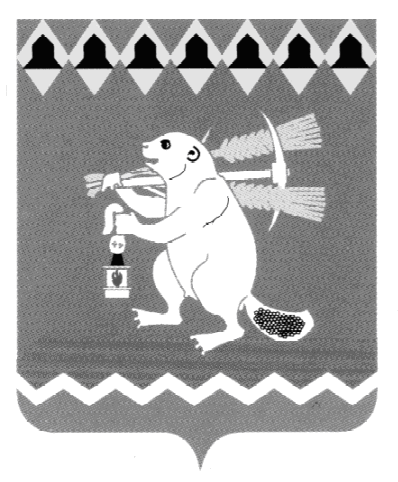 Администрация Артемовского городского округа ПОСТАНОВЛЕНИЕот 05.04.2022                                                                                            № 320-ПАО подготовке и проведении в 2022 году в городе Артемовскоммероприятий, посвященных празднику Весны и Труда В целях подготовки и проведения в 2022 году в городе Артемовском мероприятий, посвященных празднику Весны и Труда, руководствуясь статьями 30, 31 Устава Артемовского городского округа, ПОСТАНОВЛЯЮ:    1. Провести в 2022 году в городе Артемовском мероприятия, посвященные празднику Весны и Труда, с соблюдением мер по защите населения от новой коронавирусной инфекции (2019-nCoV), предусмотренных требованиями и рекомендациями Федеральной службы по надзору в сфере защиты прав потребителей и благополучия человека.2. Утвердить:1) состав организационного комитета по подготовке и проведению в 2022 году в городе Артемовском мероприятий, посвященных празднику Весны и Труда (Приложение 1).2) план подготовки и проведения в 2022 году в городе Артемовском мероприятий, посвященных празднику Весны и Труда (Приложение 2).3. Постановление разместить на Официальном портале правовой информации Артемовского городского округа (www.артемовский-право.рф) и на официальном сайте Артемовского городского округа в информационно – телекоммуникационной сети «Интернет» (www.artemovsky66.ru). 4. Контроль за исполнением постановления возложить на первого заместителя главы Администрации Артемовского городского округа Черемных Н.А.Глава Артемовского городского округа                                                     К.М. ТрофимовПриложение 1УТВЕРЖДЕН постановлением АдминистрацииАртемовского городского округаот 05.04.2022 № 320-ПА«О подготовке и проведении в 2022 году в городе Артемовском мероприятий, посвященных празднику Весны и Труда»Состав организационного комитета по подготовке и проведению в 2022 году в городе Артемовском мероприятий, посвященных празднику Весны и ТрудаПриложение 2УТВЕРЖДЕН постановлением АдминистрацииАртемовского городского округаот 05.04.2022 №  320-ПА«О подготовке и проведении в 2022 году в городе Артемовском мероприятий, посвященных празднику Весны и Труда»План подготовки и проведения в 2022 году в городе Артемовском мероприятий, посвященных празднику Весны и Труда Черемных Наталия АлександровнаКириллова Ольга Сергеевна- первый заместитель главы Администрации Артемовского городского округа, председатель оргкомитета;- заведующий отделом экономики, инвестиций и развития Администрации Артемовского городского округа, заместитель председателя оргкомитета;ЛогиноваНаталья Александровна - ведущий специалист отдела экономики, инвестиций и развития Администрации Артемовского городского округа, секретарь оргкомитета;Члены организационного комитета:Лесовских Наталия Павловна- заместитель главы Администрации Артемовского городского округа;Мальченко Дарья Павловна- заведующий отделом организации и обеспечения деятельности Администрации Артемовского городского округа;Автайкина Ирина Леонидовна- заведующий отделом по работе с детьми и молодежью Администрации Артемовского городского округа;Сахарова Елена Борисовна- начальник Управления культуры Администрации Артемовского городского округа;Багдасарян Наталья Валентиновна- начальник Управления образования Артемовского городского округа;Никонов Андрей Сергеевич- заведующий отделом по делам гражданской обороны, чрезвычайным ситуациям, пожарной безопасности и мобилизационной подготовке Администрации Артемовского городского округа;Шуклин Андрей Юрьевич- директор Муниципального казенного учреждения Артемовского городского округа «Жилкомстрой»;Ергашев Василий Николаевич- директор Муниципального бюджетного учреждения Артемовского городского округа «Издатель», главный редактор газеты «Артемовский рабочий»;Арсенов Владимир Степанович- председатель Думы Артемовского городского округа (по согласованию);Брызгалов Владимир Александрович- начальник ОГИБДД ОМВД России по Артемовскому району (по согласованию);Макаров Олег Николаевич - врио начальника ОМВД России по Артемовскому району (по согласованию);Карташов Андрей Владимирович- главный врач ГАУЗ СО «Артемовская ЦРБ» (по согласованию);Воронцов Андрей Владимирович- директор Артемовского муниципального фонда поддержки малого предпринимательства (по согласованию)№ п/пМероприятияОтветственный за исполнениеСрок исполнения1. Организационные мероприятияОтветственный: Черемных Н.А.- первый заместитель главы Администрации Артемовского городского округа1. Организационные мероприятияОтветственный: Черемных Н.А.- первый заместитель главы Администрации Артемовского городского округа1. Организационные мероприятияОтветственный: Черемных Н.А.- первый заместитель главы Администрации Артемовского городского округа1. Организационные мероприятияОтветственный: Черемных Н.А.- первый заместитель главы Администрации Артемовского городского округа1.Проведение заседаний организационного комитета по подготовке и проведению мероприятий, посвященных празднику Весны и Труда, на территории города Артемовского в 2022 годуЧеремных Н.А.06.04.202213.04.202220.04.202227.04.20222.Выступление на информационном часе о подготовке и проведении мероприятий, посвященных празднику Весны и Труда, 1 мая 2022 годаЧеремных Н.А.13.04.20223.Подготовка проекта постановления Администрации Артемовского городского округа об ограничении движения транспорта в праздничные дни в соответствии с Федеральным законом от 10 декабря 1995 года 
№ 196-ФЗ «О безопасности дорожного движения»Шуклин А.Ю. 15.04.20224.Подготовка проекта постановления Администрации Артемовского городского округа «О проведении Всероссийского экологического субботника «Зеленая Весна-2022» и месячника по наведению чистоты и порядка на территории Артемовского городского округа в 2022 году»Шуклин А.Ю. 08.04.20225.Подготовка проекта постановления Администрации Артемовского городского округа об ограничении торговли алкогольной продукцией при проведении мероприятий, посвященных празднику Весны и Труда 1 мая 2022 годаКириллова О.С.25.04.20226.Проведение обследования улично-дорожной сети, задействованной в проведении праздничных мероприятий Шуклин А.Ю.не позднее 15.04.20227.Сбор материалов о кандидатах для занесения на Галерею Почета Артемовского городского округаМальченко Д.П.08.04.20228.Проведение заседания комиссии по приему и рассмотрению документов по награждению граждан Артемовского городского округа и присвоения им почетных званийЧеремных Н.А.15.04.20229.Подготовка проекта постановления главы Артемовского городского округа «О занесении на Галерею Почета Артемовского городского округа»Мальченко Д.П.20.04.202210.Сбор заявок на участие в праздничном шествии, информации для репортажа от организаций, осуществляющих деятельность на территории Артемовского городского округаМальченко Д.П.22.04.202211.Направление в средства массовой информации объявления об изменениях графика движения пассажирского транспорта 1 мая 2022 года с целью его размещения, а также информирование участников дорожного движения и граждан об изменении схемы дорожного движения на период проведения мероприятийИсаков А.В.15.04.202222.04.202212.Планирование размещения и построения колоннНиконов А.С.22.04.202213.Проведение инструктажа с руководителями колонн по праздничному шествию на площади Советов 1 мая 2022 годаНиконов А.С.28.04.202214.Подготовка и направление в средства массовой информации поздравления главы Артемовского городского округа с праздником Весны и ТрудаМальченко Д.П.25.04.202215.Приглашение Почетных граждан Артемовского городского округа на торжественный прием главы Артемовского городского округаМальченко Д.П.22.04.202216.Подготовка видеопоздравления главы Артемовского городского округа, председателя Думы Артемовского городского округа, руководителей организаций, осуществляющих деятельность на территории Артемовского городского округа, с праздником Весны и ТрудаЕргашев В.Н.26.04.202117.Подготовка текста праздничного репортажа к праздничному шествию Ергашев В.Н.25.04.202218.Направление видеопоздравления главы Артемовского городского округа, председателя Думы Артемовского городского округа, руководителей организаций, осуществляющих деятельность на территории Артемовского городского округа, с праздником Весны и Труда в средства массовой информации для размещения на сайтах и аккаунтах в социальных сетях средств массовой информации в информационно-телекоммуникационной сети «Интернет»Мальченко Д.П.27.04.202219.Размещение видеопоздравления главы Артемовского городского округа, председателя Думы Артемовского городского округа, руководителей организаций, осуществляющих деятельность на территории Артемовского городского округа, с праздником Весны и Труда на официальном сайте Артемовского городского округа Мальченко Д.П.01.05.202220.Музыкальное сопровождение праздничного мероприятия и обеспечение аппаратурой высокого звукового воспроизведения  Сахарова Е.Б.01.05.202221.Организация работы дикторов во время праздничного шествия Сахарова Е.Б.01.05.202222.Проведение торжественного приема главы Артемовского городского округа Почетных граждан Артемовского городского округа Мальченко Д.П.01.05.202210-0023.Построение колонн для праздничного шествия на площади Советов Никонов А.С.01.05.202210-3024.Размещение Почетных граждан на трибуне площади СоветовМальченко Д.П.01.05.202210-4525.Регулирование праздничного шествия на площади Советов Никонов А.С.01.05.202211-0026.Публикация в газете «Артемовский рабочий» биографических сведений и трудовых достижениях граждан, занесенных на Галерею ПочетаЕргашев В.Н.май 2022 года27.Проведение онлайн акции «За мир я вас благодарю» в аккаунтах в социальных сетях Артемовского городского округа в информационно-телекоммуникационной сети «Интернет»Мальченко Д.П.,Кирилова О.С.апрель – май 2022 года2. Основные культурно – массовые мероприятияОтветственный: Черемных Н.А.- первый заместитель главы Администрации Артемовского городского округа2. Основные культурно – массовые мероприятияОтветственный: Черемных Н.А.- первый заместитель главы Администрации Артемовского городского округа2. Основные культурно – массовые мероприятияОтветственный: Черемных Н.А.- первый заместитель главы Администрации Артемовского городского округа2. Основные культурно – массовые мероприятияОтветственный: Черемных Н.А.- первый заместитель главы Администрации Артемовского городского округа1.Праздничное шествие Черемных Н.А.01.05.202211-002.Торжественное вручение свидетельств о занесении на Галерею ПочетаТрофимов К.М.01.05.202213-003.Праздничный концертСахарова Е.Б.01.05.202213-003. Хозяйственно-ремонтные работыОтветственный: Шуклин А.Ю. - директор Муниципального казенного учреждения Артемовского городского округа «Жилкомстрой»3. Хозяйственно-ремонтные работыОтветственный: Шуклин А.Ю. - директор Муниципального казенного учреждения Артемовского городского округа «Жилкомстрой»3. Хозяйственно-ремонтные работыОтветственный: Шуклин А.Ю. - директор Муниципального казенного учреждения Артемовского городского округа «Жилкомстрой»3. Хозяйственно-ремонтные работыОтветственный: Шуклин А.Ю. - директор Муниципального казенного учреждения Артемовского городского округа «Жилкомстрой»1.Ремонт трибуны и Галереи Почета, побелка бордюров на площади СоветовШуклин А.Ю.25.04.20222.Изготовление цветных фотопортретов граждан, занесенных на Галерею ПочетаШуклин А.Ю.25.04.20223.Организация устранения дорожных недостатков и контроль за соответствием госстандартам улично-дорожной сети, задействованной в проведении праздничных мероприятийШуклин А.Ю.апрель 2022 года4.Организация и проведение субботника по очистке площади Советов и прилегающей территории от мусораШуклин А.Ю.22.04.2022 30.04.20225.Размещение на трибуне площади Советов баннеров, посвященных празднику Весны и ТрудаШуклин А.Ю.30.04.20226.Нанесение разметки для построения колонн на площади Советов Шуклин А.Ю.30.04.20227.Установка биотуалета, контейнера для сбора мусора на площади СоветовШуклин А.Ю.01.05.202209-008.Установка металлических ограждений по ходу движения колонн на площади СоветовШуклин А.Ю.01.05.202209-309.Установка флагштоков с флагами на площади СоветовШуклин А.Ю.01.05.202210-0010.Уборка площади Советов после праздничных мероприятийШуклин А.Ю.01.05.20224. Охрана общественного порядкаОтветственный: Макаров О.Н. – врио начальника ОМВД России по Артемовскому району (по согласованию)4. Охрана общественного порядкаОтветственный: Макаров О.Н. – врио начальника ОМВД России по Артемовскому району (по согласованию)4. Охрана общественного порядкаОтветственный: Макаров О.Н. – врио начальника ОМВД России по Артемовскому району (по согласованию)4. Охрана общественного порядкаОтветственный: Макаров О.Н. – врио начальника ОМВД России по Артемовскому району (по согласованию)1.Обеспечение охраны общественного порядка в местах проведения праздничных мероприятийМакаров О.Н. (по согласованию)01.05.20222. Организация содействия сотрудникам органов внутренних дел по обеспечению охраны общественного порядка в местах проведения праздничных мероприятий силами добровольной народной дружиныНиконов А.С.01.05.20225. Оказание неотложной скорой медицинской помощиОтветственный: Карташов А.В. – главный врач ГАУЗ СО «Артемовская ЦРБ» (по согласованию)5. Оказание неотложной скорой медицинской помощиОтветственный: Карташов А.В. – главный врач ГАУЗ СО «Артемовская ЦРБ» (по согласованию)5. Оказание неотложной скорой медицинской помощиОтветственный: Карташов А.В. – главный врач ГАУЗ СО «Артемовская ЦРБ» (по согласованию)5. Оказание неотложной скорой медицинской помощиОтветственный: Карташов А.В. – главный врач ГАУЗ СО «Артемовская ЦРБ» (по согласованию)1.Организация работы службы скорой помощи в период проведения массовых мероприятий 1 мая 2022 годаКарташов А.В.(по согласованию)01.05.2022